JCEI’s JAIHIND POLYTECHNIC KURANDEPARTMENT OF INFORMATION TECHNOLOGYAcademic Year:- 2023-24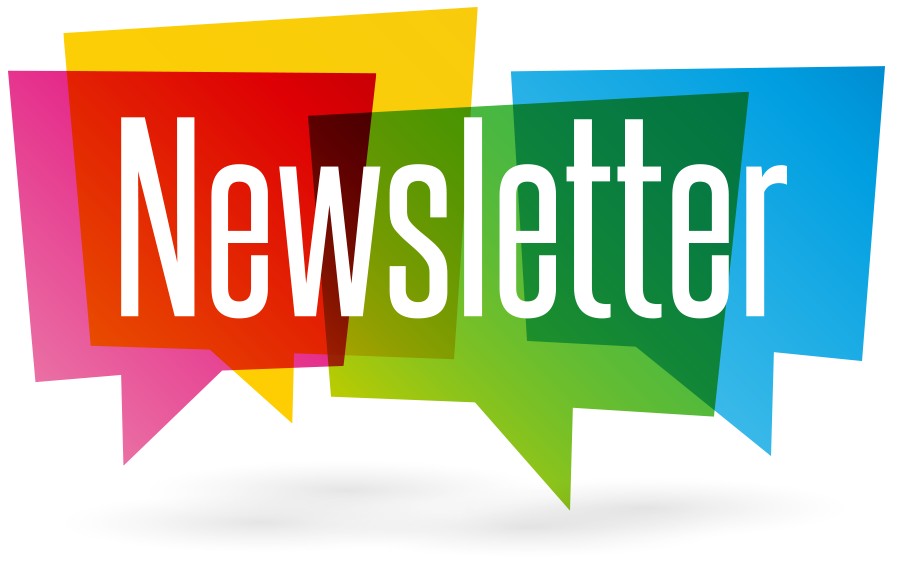 DEPARTMENT OF INFORMATION TECHNOLOGYINDEX                 DEPARTMENT OF INFORMATION TECHNOLOGY 	Vision	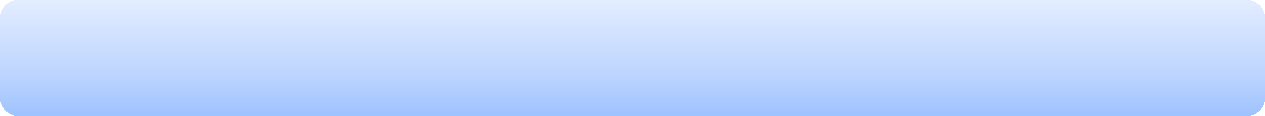  	Mission	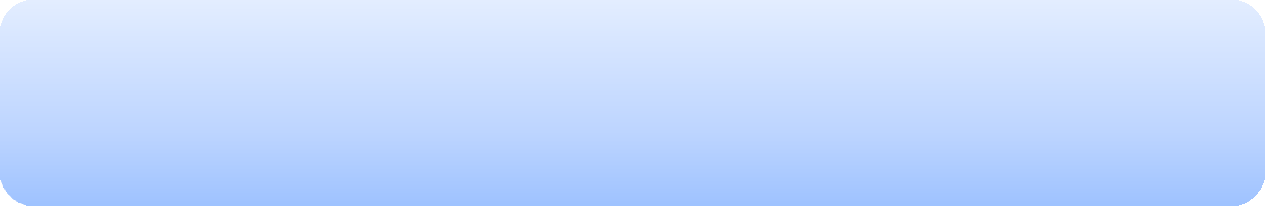  	Program Education Objectives(PEOs)	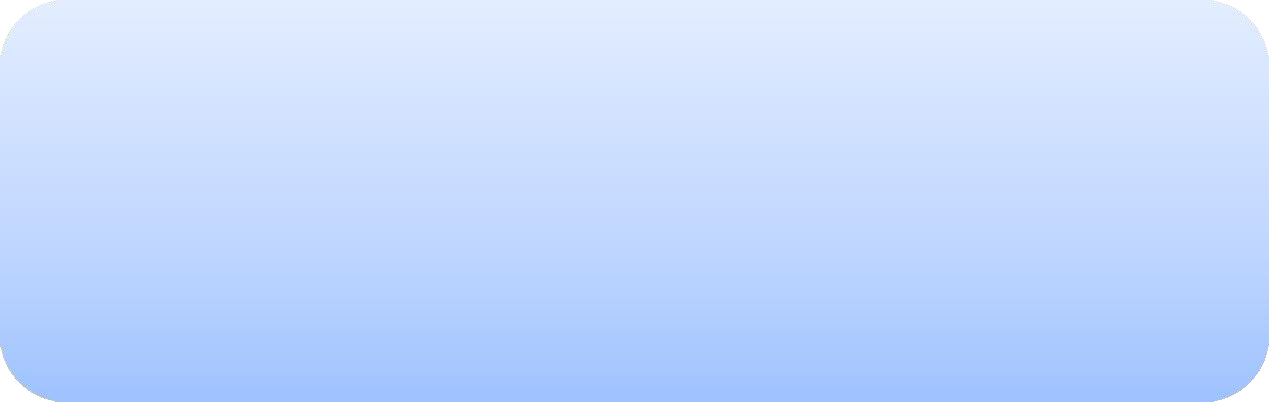  	Program Specific Outcomes (PSOs)	PO1: Basic and Discipline specific knowledge: Apply knowledge of basic mathematics, science and engineering fundamentals and engineering specialization to solve the engineering problems.  PO2: Problem analysis: Identify and analyze well-defined engineering problems using codified standard methods.PO3: Design / development of solutions: Design solutions for well-defined technical problems and assist with the design of systems components or processes to meet specified needs.PO4: Engineering Tools, Experimentation and Testing: Apply modern engineering tools and appropriate technique to conduct standard tests and measurements. PO5: Engineering practices for society, sustainability and environment: Apply appropriate technology in context of society, sustainability, environment and ethical practices. PO6: Project Management: Use engineering management principles   individually, as a team member or a leader to manage projects and effectively    communicate about well-defined engineering activities. PO7: Life-long learning: Ability to analyze individual needs and engage in updating in the context of technological changes.DEPARTMENT OF INFORMATION TECHNOLOGY       TOPPERS OF 2023-24 SEM-IDepartmental Events       Guest LecturesExpert Lecture No.:-1                       Name of Topic: “Cyber Crime and Secured use of Social Media Platforms”Date: 05 Oct. 2023 2:00 PMConducted By: Mr. Shankar Mane, Software Developer, Proazure Software Solutions Pvt. Ltd.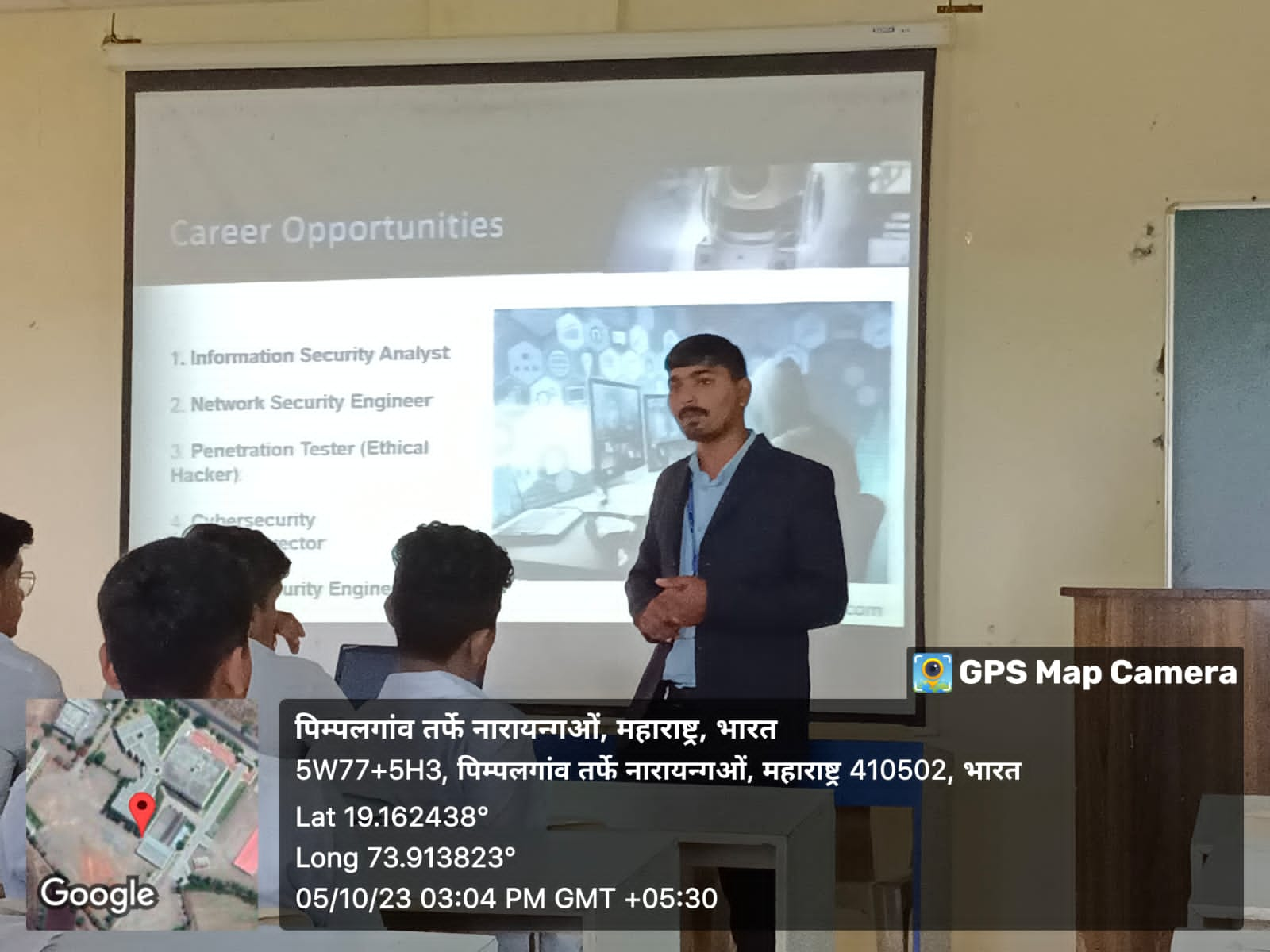 Detail of Guest Lecturer:The Guest Lecture was arranged for the students of first Year IF engineering on the topic of “Cyber Crime and Secured use of Social Media Platforms” on 05 Oct 2023. The speaker for the session was Mr. Shankar Mane, Software Developer, Proazure Software Solutions Pvt. Ltd.This Guest Lecture is structured into Sections and topic wise, starting from the basic Cyber Crime Means what is cyber Crime, Causes of cybercrime, what is the percussion of that and secured use of Social Media platforms. Next covered the cyber thread and its causes for us. At the conclusion of this expert Lecture, students have good knowledge about Cyber Crime and Secured use of Social Media and focused on teaching student how to stop cybercrime.to Expert Lecture No:-2Name of Topic:- “Decoding the Matrix: Unveiling the Thrill of a Career in                                                           Information Technology”                        Date:- 05 March 2024 12:30 PM                        Conducted by Mr. Prasad Pawar, Program Manager, Sumago Infotech Pvt. Ltd.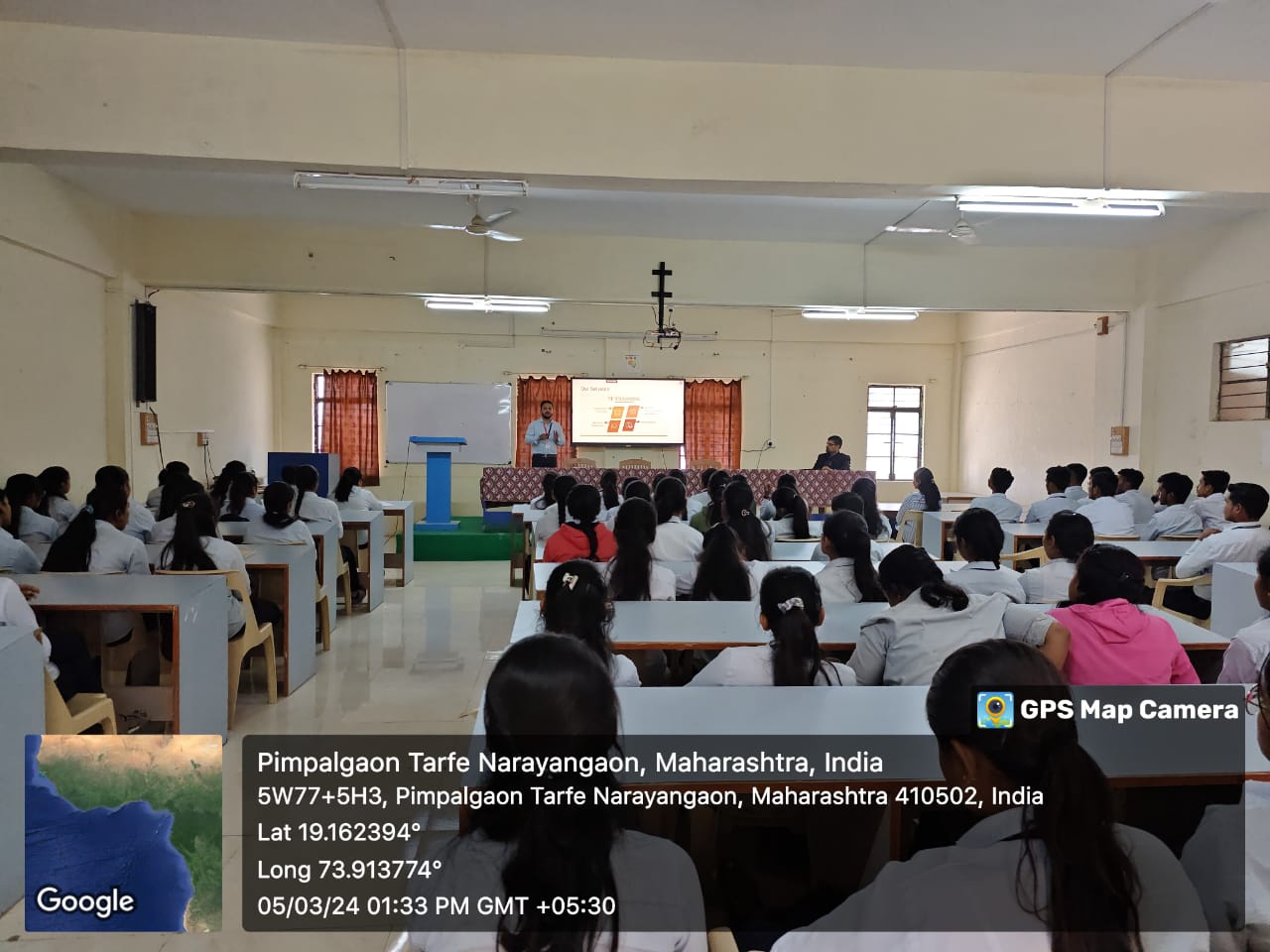 Detail of Guest Lecturer:The Guest Lecture was arranged for the students of First Year IT on the Topic of “Decoding the Matrix: Unveiling the Thrill of a Career in Information Technology” on 5th March 2024.The speaker for the session was Mr. Prasad  Pawar, Program Manager, Sumago Infotech Pvt. Ltd. This Guest Lecture is structured into Sections and topic-wise, starting from the basic Decoding the Matrix. Next covered the Unveiling the thrill and its causes for  us. Students are unaware about Unveiling the thrill So, This all information are very informative to our students and very useful in future life.At the conclusion of this expert lecture, students have good knowledge about Decoding Matrix - Unveiling the thrill. Industrial Visit:Venue: Reva Tech Software Solution Pvt.Ltd. at MancharDate: 15/02/2024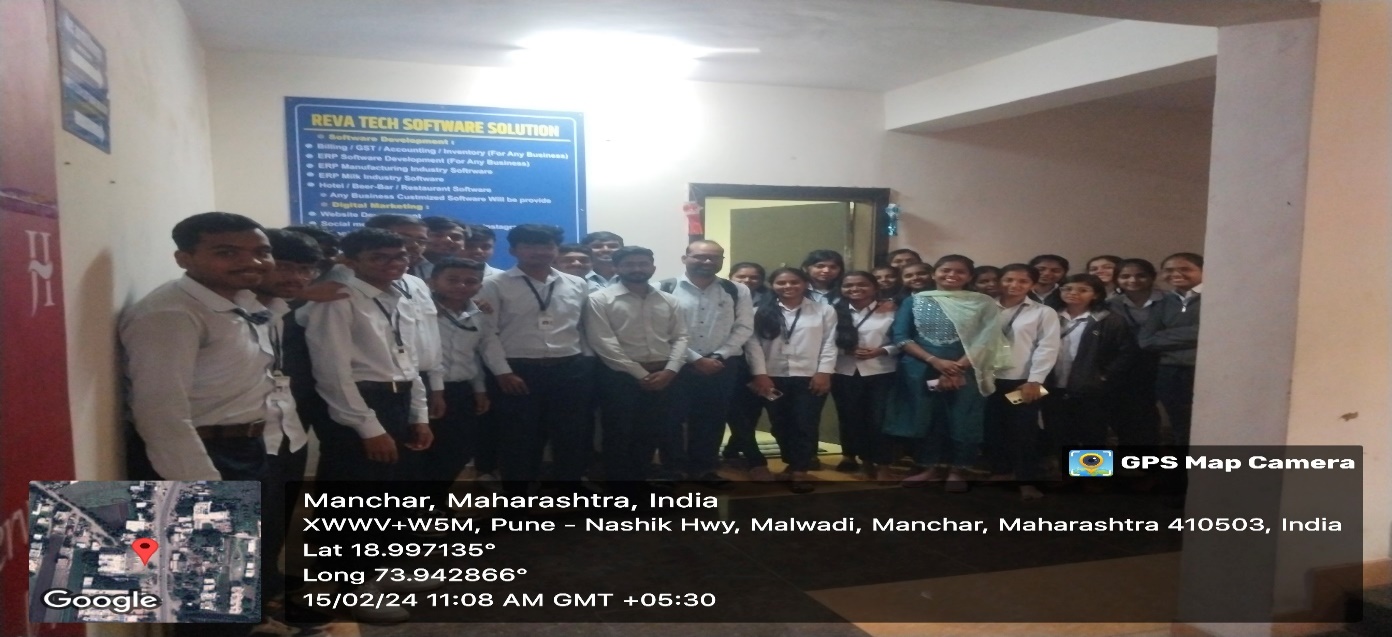 Venue: Smart Tech Software Solution Pvt.Ltd. at MancharDate: 15/02/2024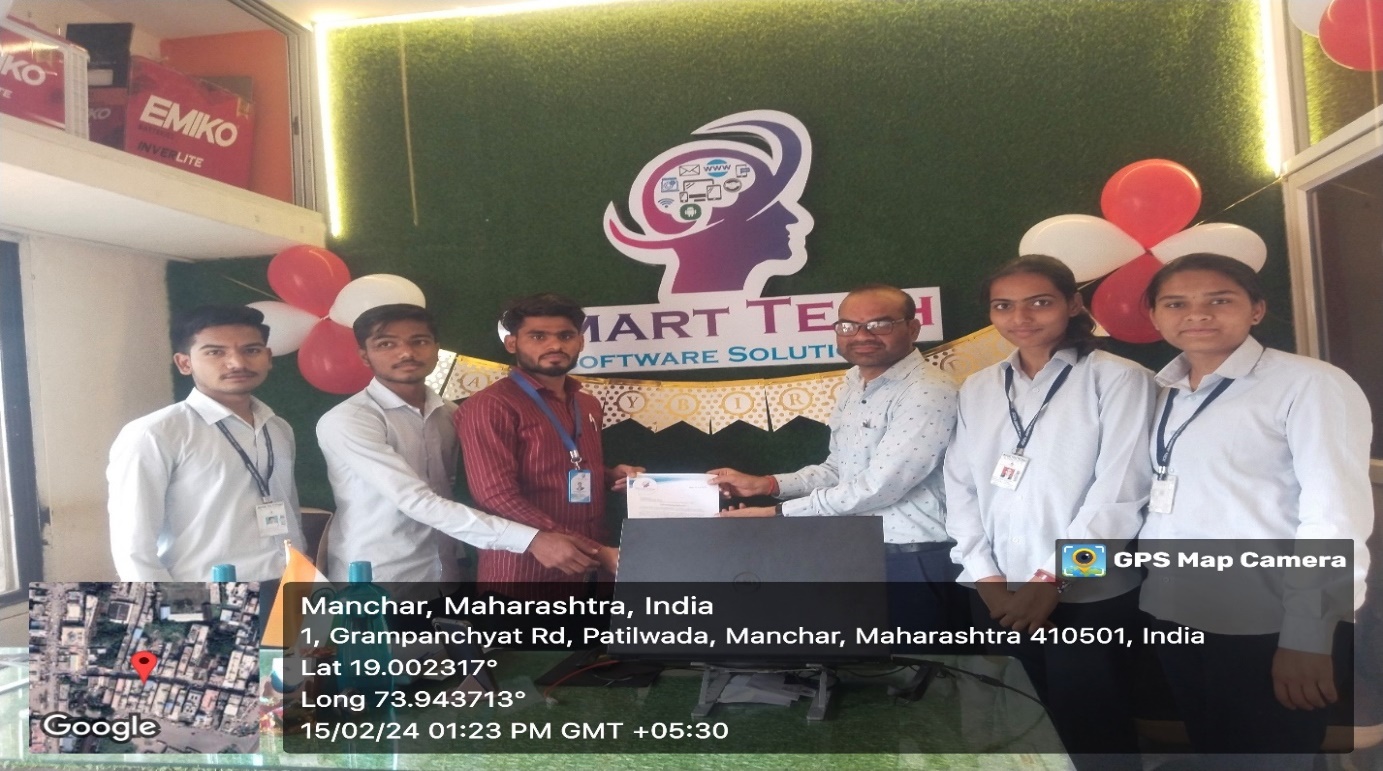 Social ActivitySwachhta  Abhiyan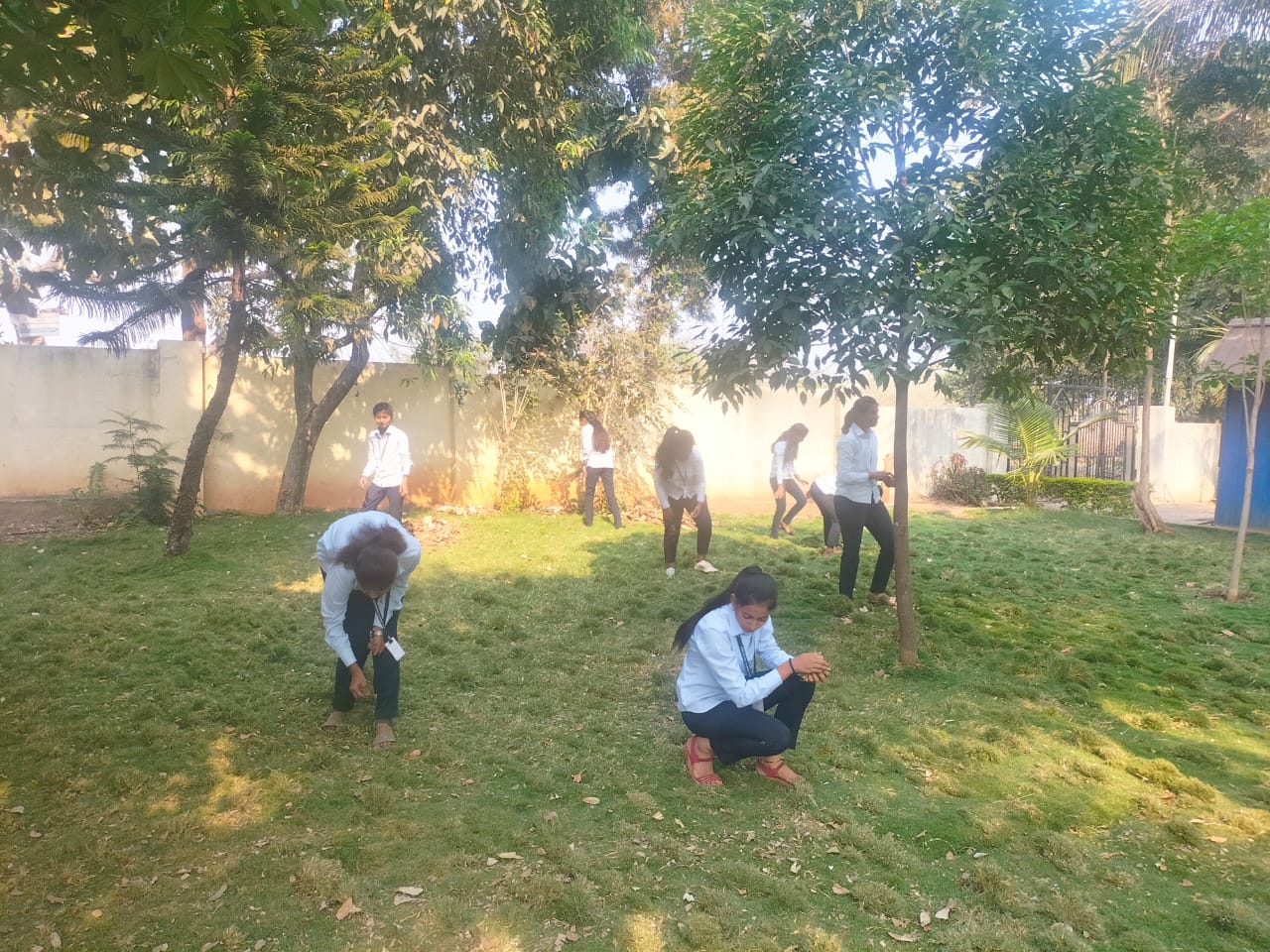 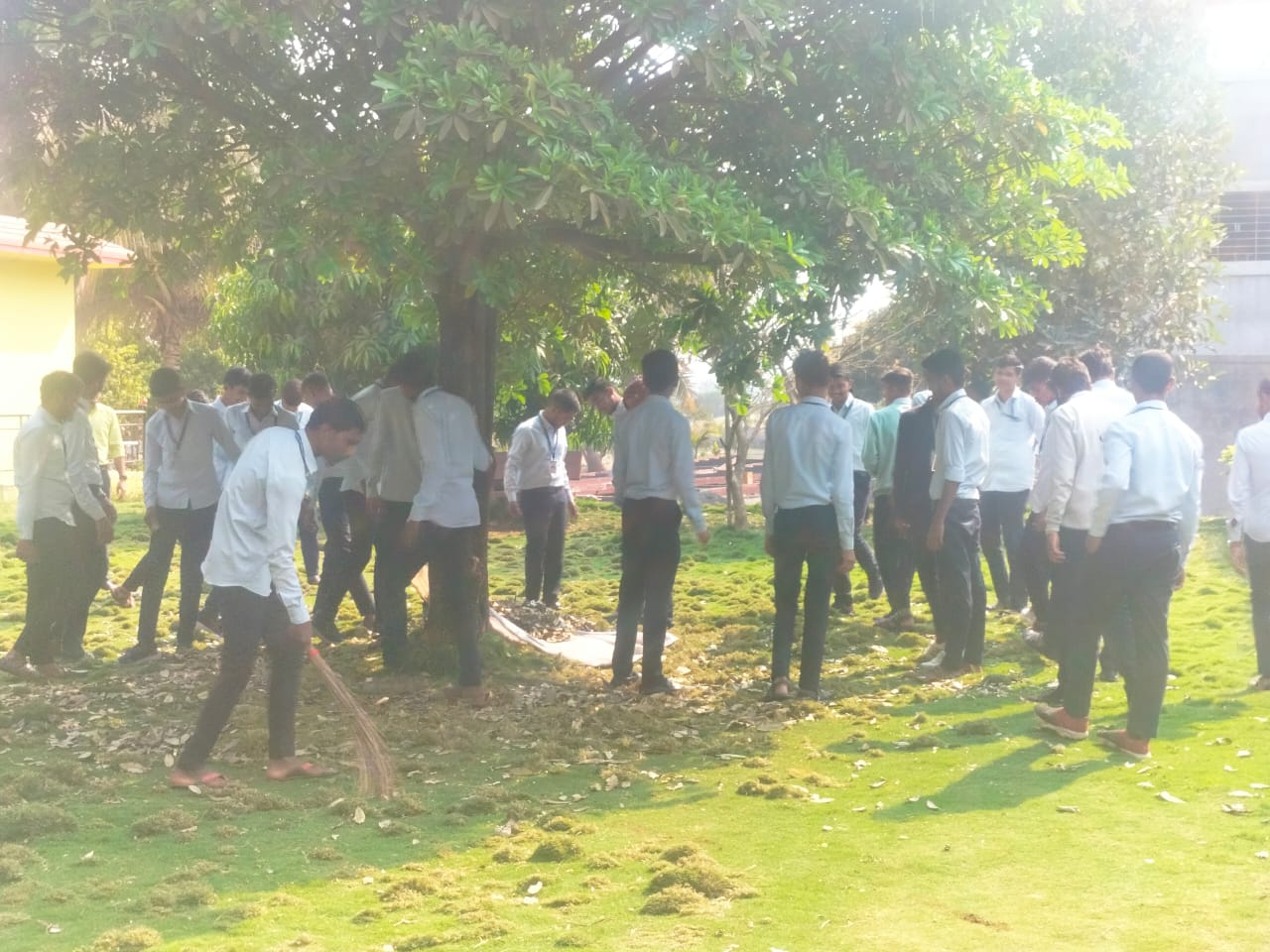 Blood Donation Camp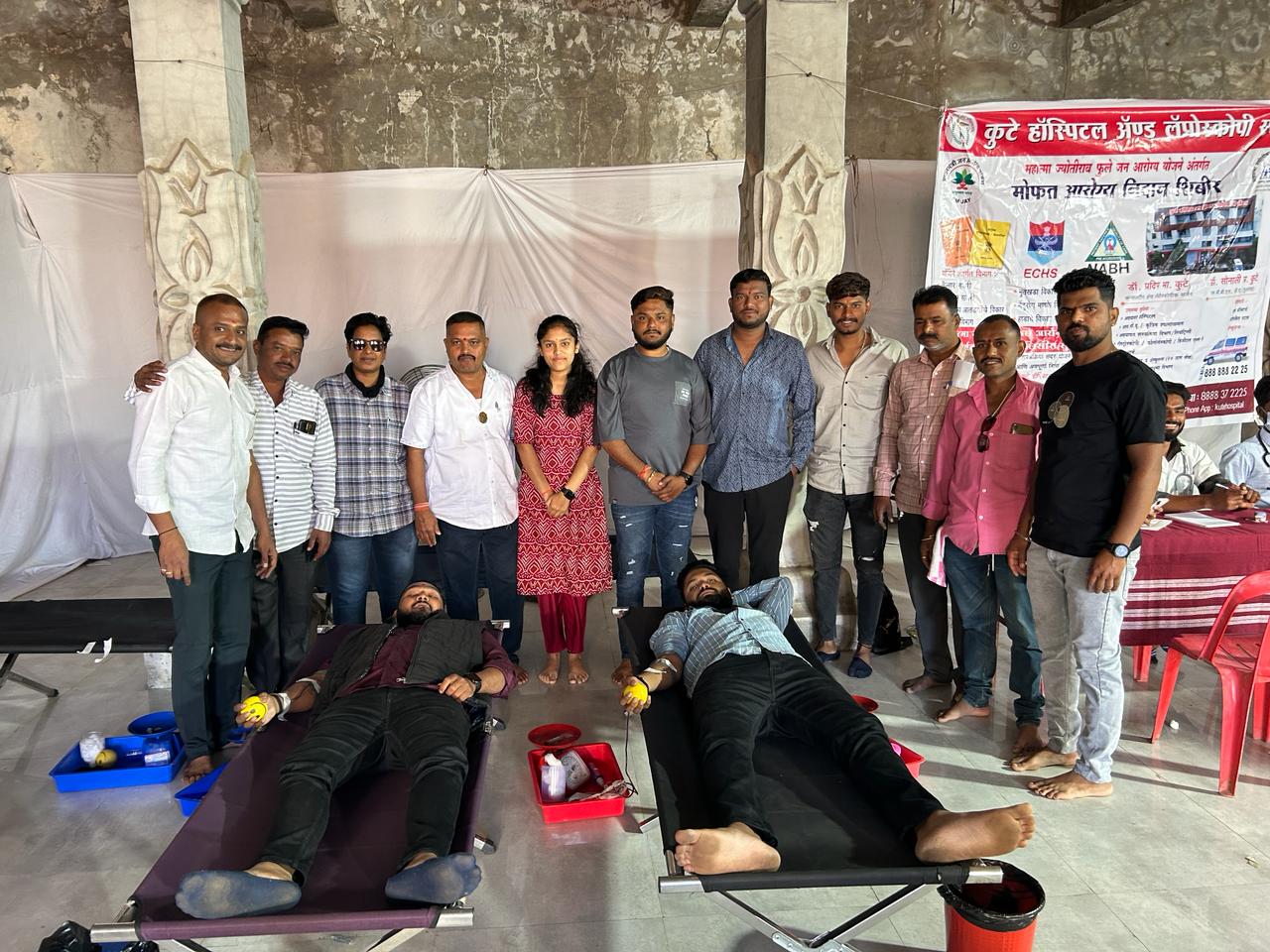 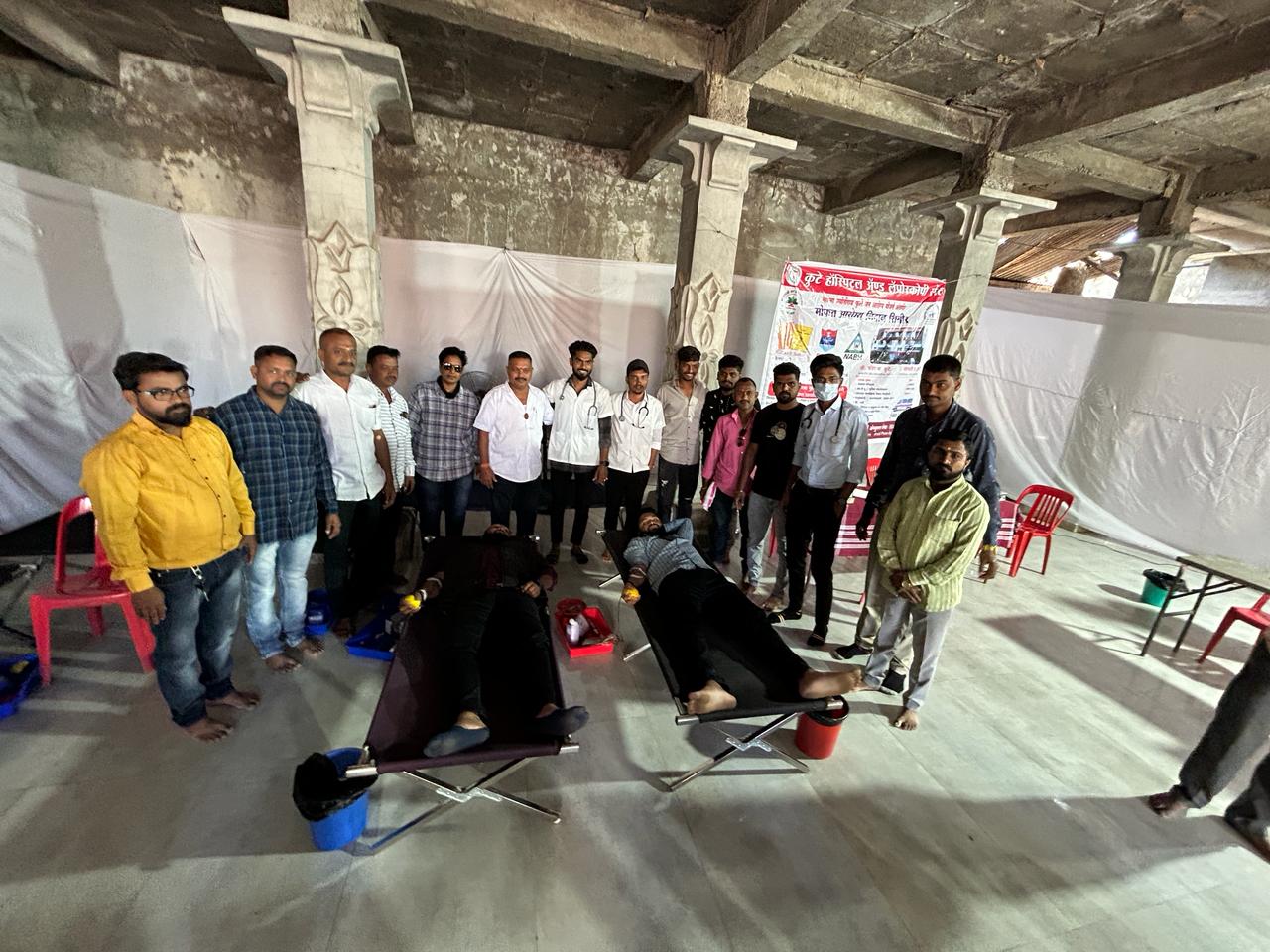 Co-Curricular Activity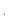 Extra-Curricular ActivityVolume 3, Issue 1Editorial TeamFaculty Coordinator: K. G. Borhade  Student Coordinator: S. R. Gawade            Sr.NoTitle1Vision, Mission, Program Education Objectives Program Specific Outcomes of department.2Toppers of the department3Details of Expert Lectures4Details of Industrial Visit5Co-Curricular Activity6Extra-Curricular ActivityRankName of StudentPer.Photo1 GUNJAL ESHWARI DNYANESHWAR86.24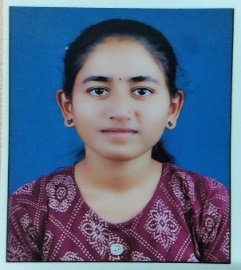 2 CHASKAR RISHIKA SACHIN85.77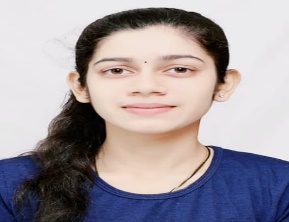 3 KHAN MOHD AASIM SAJID83.93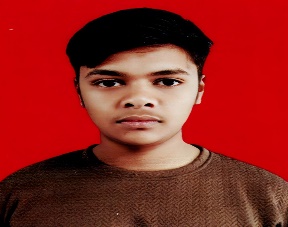 Sr. No.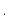 Types of Activity & Details 
(Paper Presentation / Project / Quiz / Etc.)DateName of Participating StudentOrganizing Body And Organizing InstituteAwards (Winner / Participation)1QUIZ COMPETITION07-03-2024GAWADE SAI RAJARAMJAIHIND POLYTECHNIC KURANParticipation2QUIZ COMPETITION07-03-2024GAWADE OMJAIHIND POLYTECHNIC KURANParticipation3QUIZ COMPETITION07-03-2024GUNJAL ESHWARI DNYANESHWARJAIHIND POLYTECHNIC KURANParticipation4QUIZ COMPETITION07-03-2024SARAVADE VAISHNAVI BABURAOJAIHIND POLYTECHNIC KURANParticipation5QUIZ COMPETITION07-03-2024DURGUDE KIRTI SANTOSHJAIHIND POLYTECHNIC KURANParticipation6QUIZ COMPETITION07-03-2024MEHER PRIYA RAHULJAIHIND POLYTECHNIC KURANParticipation7QUIZ COMPETITION07-03-2024DURAFE KOMAL DEEPAKJAIHIND POLYTECHNIC KURANParticipation8QUIZ COMPETITION07-03-2024GUNJAL SAKSHI SANTOSHJAIHIND POLYTECHNIC KURANParticipation9QUIZ COMPETITION07-03-2024JORI SHRAWANI GANESHJAIHIND POLYTECHNIC KURANParticipation10CODE BUILDER07-03-2024SARVADE UTKARSHA RAJENDRAJAIHIND POLYTECHNIC KURANParticipation11CODE BUILDER07-03-2024RATHOD SHRIKANT SURESHJAIHIND POLYTECHNIC KURANParticipationSr. No.Types of Activity & Details 
(Sports / Drama / Social / NSS Etc.)DateName of Participating StudentOrganizing Body And Organizing InstituteAwards (Winner / Participation)1SPORT - KHOKHO23-01-2024GANJAVE SIDDHESH SHANTARAMIEDSSA D1,JAIHIND POLYETCHNIC KURANORGANISING COMMITTEERunner Up2SPORT - BADMINTON02-02-2024BIDKAR ANUSHKA DEEPAKIEDSSA D1,AJEENKYA DY PATIL SCHOOL OF ENGG CHAROLIRunner Up3SPORT- WEIGHTLIFTING05-02-2024CHASKAR KUNAL DATTATRAYIEDSSA D1,RAJGAD DNYAPEETH TECHNICAL CAMPUS POLYETCHNIC BHORRunner Up4SPORT- CARROM07-02-2024WALSE ABHINANDAN DINESHIEDSSA D1, SAU. VENU TAI CHAVA POLYTECHNICRunner Up5SPORT- CHESS07-02-2024GUNJAL ESHWARI DNYANESHWARIEDSSA D1,JSPM POLYTECHNIC TATHAWADEPaticipation6SPORT- KABADDI23-01-2024WAMAN SANIKA RAMDASIEDSSA D1,JAIHIND POLYETCHNIC KURANORGANISING COMMITTEEPaticipation